RECEPTIONIST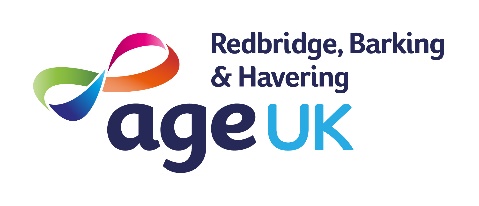 Volunteer Role Description and Skills ListIntroductionThe Information and Advice service handle a wide variety of queries ranging from financial or benefit matters to local information about clubs and activities, or where appropriate, signpost enquirers to other agencies.  Reception is the first point of contact with the organisation, both on the telephone and face-to-face at the reception deskMain Duties and ResponsibilitiesDeal with general enquires or signpost to other appropriate agencies. Pass enquiries onto the appropriate member of staff/volunteer.Write clear messages for staff and volunteers when they are unavailable or out of the officeOpen and distribute daily post.Input data into Charity Log databaseUse the Signposting & Referrals Policy at Age UK Redbridge, Barking & Havering Be aware of the relationship of the organisation within the Community Legal ServiceEnsure that information given is known to be factual or is supported by another authority - e.g. Age UK Fact Sheets or official leaflets of approved organisationsTo provide some general administrative help within the office.Assist in the removal of any outdated information and advice materials from public circulation within the office such as posters, leaflets, agency details, or telephone numbers that are no longer validTo alert your supervisor/project manager of any concerns of a safeguarding nature, or requests for referrals for other servicesBe willing to undertake training important to this role (e.g. Health & safety, confidentiality, equal opportunities)Work to Age UK RBH guidelines and policiesAttend regular supervision sessionsSkills ListGood communication skills Listening and questioning skills in order to obtain relevant informationSpeak clearly and slowly if requiredAbility to write/type clear messagesAbility to identify issues and refer to appropriate member of staffKeyboard skills would be usefulUnderstanding of confidentialityUnderstanding and empathy with the needs of older peopleResponsible attitude and reliabilityPatience and sensitivityGood sense of humourAdditional guidanceAvoid offering any additional help outside the arranged meetings that would be outside of the remit of this role or in relation to any other Age UK activities. Pass on requests for information or support about other matters to appropriate Age UK RBH staff. DO NOT provide an older person with your home or mobile telephone number or address. Any communication must be via Age UK staff or in the context of the group.DetailsLocationMain Ilford OfficeHours expected1 day or 1 morning/afternoon per weekWhen9am – 3pm, Mon-FriResponsible toAdvice, Information and Advocacy Manager